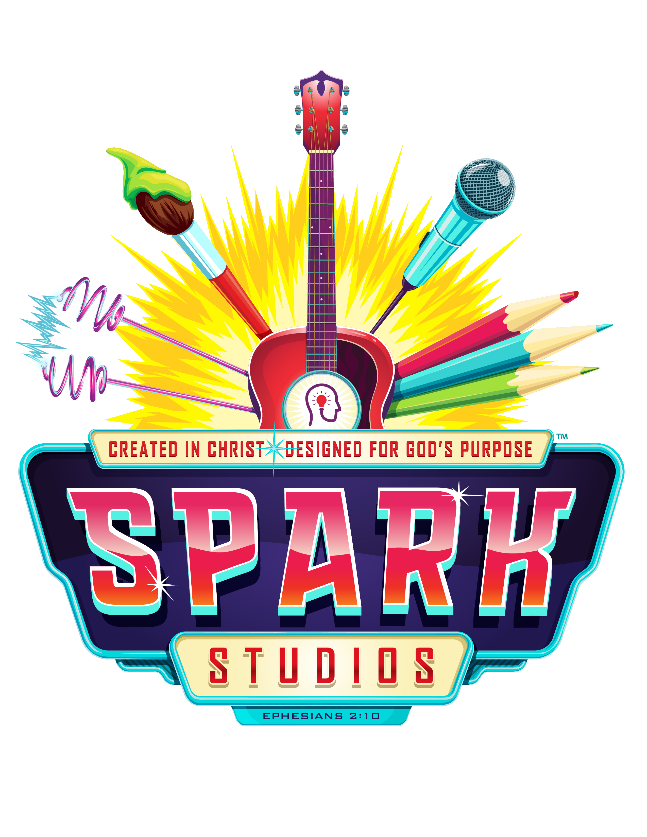 					           VACATION BIBLE SCHOOL IS COMING!						    July 25th – 28th at 5:30pm to 7:30pm    Dinner will be served from 5:30-6:00                                                  with VBS to follow from 6:00-7:30.      $10/Child OR $30/Family            If you would like to register your child(ren), please fill out                 the attached form and return to church with payment.	-----------------------------------------------------------------------------------------------------------------------------Child’s Name  Parent/Guardian Name Address (street address, city, state, and zip code)Mailing Address (if different) Contact InformationHomeWorkCell Email Age InformationBirth dateLast grade completed in school Medical InformationMedical or other information we need to know. (Please include any food allergies.)Emergency Contacts (other than listed above)Names & Phone numbers Dismissal InformationWho may pick up your child at the end of each VBS day?Other InformationDoes your child attend Sunday School? If so where? If your child is visiting our church, who is he a guest of?May we have permission to photograph your child?  q Yes         q NoMay we have permission to use your child’s photograph for the purpose of promotion?  q Yes        q No